2014 год объявлен в России Годом культуры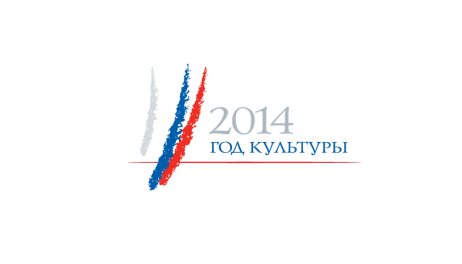 Соответствующий указ подписал Президент Владимир Путин. В документе говорится, что Год культуры будет проведен с целью "…привлечения внимания общества к вопросам развития культуры, сохранения культурно-исторического наследия и роли российской культуры во всем мире".                                                                                           Это не только возможность получить от государства вспомогательное финансирование, это еще и способ высветить имеющиеся проблемы, а также сформулировать задачи, которые нужно решить в будущем.В плане на 2014 год стоит задача – сделать ударение на мероприятия, ориентированные на усовершенствование технической и материальной базы различных учреждений культуры России, увеличение социальной поддержки людей, задействованных в культурной сфере, особенно тех, кто проживает в селах.Министерство планирует возвести пятьдесят культурных региональных центров, провести мероприятия  вподдержкуь талантливых детей, а также развитие познавательного туризма, субсидировать школьные экскурсии по историческим населенным пунктам государства, включая Петербург, Москву. Так как Россия многонациональная страна, то программа мероприятий должна отразить национальную культуру всех жителей государства. На мероприятия в 2014 год культуры в России, государство выделит пятьдесят грантов. Каждый грант равняется пяти миллионам рублей, эти средства должны поддержать проекты творческих региональных коллективов, музейных экспозиций, на поддержку конкурсов, мероприятий и патриотических акций.2014 год в Белгородской области пройдёт под знаком 60-летия образования региона.Краснояружская  СОШ №1 – это школа выбора и самоопределения!                                                     Девиз нашей школы: «Добро! Истина! Красота!».   МОУ «Краснояружская СОШ №1 реализует программу духовно-нравственного развития и воспитания обучающегося.                                            Уже с 1 класса  предлагается  детям  и  их  родителям  на  выбор  одно  их 3-х направлений  художественно-эстетического цикла:        ИЗО,       хореография,     хоровое пение                                                                                                               При   переходе  в  среднее звено формируется  более    осознанное  восприятие занятий в   вокально-хоровой	  студии школы «Разноцветная  игра». Работа студии  проводятся  по 3-х ступенной  основе:                                                                    -  для собственного развития  кругозора,- для  домашнего  музицирования, - для  развития специального  образования.  В старших  классах  ведется  планомерная  профориентация   вокально-хорового  пения для  последующего музыкального  образования в ССУЗах  и ВУЗах .                                                                                                                        Школа ставит перед собой много задач: и воспитательные, и учебные, и просветительские и строит  свои  взаимоотношения  на  основе  сотрудничества  и  взаимопонимания, руководствуясь следующими критериями:         -эстетический, -психологический, -музыкально-педагогический.                       Итогом всей работы является концертно-просветительская работа, не только вокально-хоровой  студии,  но  школы  вцелом. Культурно-просветительская деятельность Краснояружской  СОШ № 1 выросла в систему, которая охватывает как  работу  с  детьми,  так  и  работу  с  родителями,  с  учреждениями  культуры. Стало  доброй  традицией  проводить  выставки ,отчетные  концерты   хора, хореографии,  ИЗО, театральных кружков, а так же музыкально-литературные гостиные, интегрированные  уроки, с  обязательным присутствием Музыки. 
  Школьные концерты – неотъемлемая часть учебно-воспитательного процесса. Все общешкольные  родительские  собрания  сопровождаются  прекрасными  концертами, где дети с 1 по 11 класс – это одно целое творческое ядро. А так  как  школа  наша  является  центральной  образовательной  площадкой района,  то  и все  районные  мероприятии  сопровождаются  концертными  выступлениями. Наши воспитанники  постоянные  участники  и призеры  всех  мероприятий района и  области. Мы  поддерживаем  тесную  связь  с  нашими  выпускниками,  для  которых  песня стало  неотъемлемой  частицей  жизни. Поэтому  в  школе практикуется  и  такая  форма  работы,  как  сольные  концерты  наших  выпускников. Все  мероприятия проходят в тесном сотрудничестве: преподаватели – дети - родители .                                                                                                                                                   Музыка украшает жизнь, делает ее более интересной, а также играет важную роль в общей работе по воспитанию наших детей. Музыкальное развитие оказывает ничем не заменимое воздействие на общее развитие: формируется эмоциональная сфера, совершенствуется мышление, ребенок делается чутким к красоте в искусстве и жизни. Памятные и юбилейные даты 2014 годаЯнварь-201422 января – 110 лет со дня рождения писателя и публициста А.П. Гайдара (1904-1941г.), 27 января – 135 лет со дня рождения писателя и очеркиста П.П. Бажова (1879-1950 г.)
  Февраль-20148 февраля – 180 лет со дня рождения русского учёного Д.И. Менделеева (1834-1907 г.), 11 февраля – 120 лет со дня рождения русского писателя В.В. Бианки (1894-1959 г.)13 февраля – 245 лет со дня рождения писателя и драматурга И.А. Крылова (1769-1844 г.)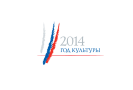 24 февраля – Андрей Васнецов, художник (90 лет) Март-2014  3 марта – 180 лет со дня рождения русского предпринимателя и собирателя живописи С.М. Третьякова (1834-1892 г.), 18 марта – 170 лет со дня рождения русского композитора Н. А. Римского-Корсакова (1844-1908 г.), 21 марта – 175 лет со дня рождения русского композитора М. П. Мусоргского (1839-1881  Апрель-20141 апреля – 205 лет со дня рождения русского писателя Н. В. Гоголя (1809-1852 г.),  Май-20149 мая – 90 лет со дня рождения поэта и драматурга Б. Ш. Окуджавы (1924-1997 г.)10 мая – 90 лет со дня рождения поэтессы Ю. В. Друниной (1924-1991 г.) Июнь-20141 июня –  210 лет со дня рождения русского композитора М.И. Глинки (1804-1857 г.)6 июня –215 лет со дня рождения русского поэта и писателя А.С. Пушкина(1799-1837 г.)  День русского языка (Отмечается ООН). Пушкинский день России. 20 июня – 80 лет со дня рождения актера и журналиста Юрия Визбора (1934-1984 г.)23 июня – 125 лет со дня рождения русской поэтессы А.А. Ахматовой (1889-1966 г.)  Июль-2014 3 июля – 150 лет со дня рождения собирателя национального фольклора и музыканта М. Е. Пятницкого (1864-1927 г.)25 июля –85 лет со дня рождения писателя, актера и режиссёра В. М. Шукшина (1929-1974Август-2014 5 августа – 170 лет со дня рождения русского художника И. Е. Репина (1844-1930 г.)Сентябрь-201412 сентября  - Владимир Спиваков, скрипач (70 лет), Ирина Роднина, фигуристка (65 лет)г Октябрь-201415 октября – 200-летие со дня рождения русского поэта и писателя  М.Ю.Лермонтова 140 лет со дня рождения русского художника и философа Н. К. Рериха (1874-1947 г.)Ноябрь-2014 9 ноября – 85 лет со дня рождения российского композитора А. Н. Пахмутовой (1929 г.)24 ноября – 80 лет со дня рождения русского композитора А. Г. Шнитке (1934-1998 г.)ГОСУДАРСТВЕННые  ОБРАЗОВАТЕЛЬНые УЧРЕЖДЕНИя   культуры  и   искусства    Белгородской   области:1. "ГУБКИНСКИЙ ГОСУДАРСТВЕННЫЙ МУЗЫКАЛЬНЫЙ КОЛЛЕДЖ"2. «БЕЛГОРОДСКИЙ ГОСУДАРСТВЕННЫЙ ИНСТИТУТ ИСКУССТВ И КУЛЬТУРЫ а/   пять факультетов , в составе которых 14 творческих коллективов:      1.Факультет социально-культурной и информационно-библиотечной деятельности:2.Факультет искусствоведения и межкультурной коммуникации:3.Факультет дизайна:4.Факультет режиссуры, актерского искусства и хореографии:5.Факультет музыкального творчества:б/  Музыкальный колледж им. С.А. Дегтярёва:  кафедра вокального искусства; кафедра фортепиано; кафедра хорового          дирижирования; кафедра теории музыки; кафедра народных инструментов;    кафедра оркестровых инструментов.Сохранить